27º CAMPEONATO CATARINENSE ESCOLAR DE FUTEBOL“MOLEQUE BOM DE BOLA”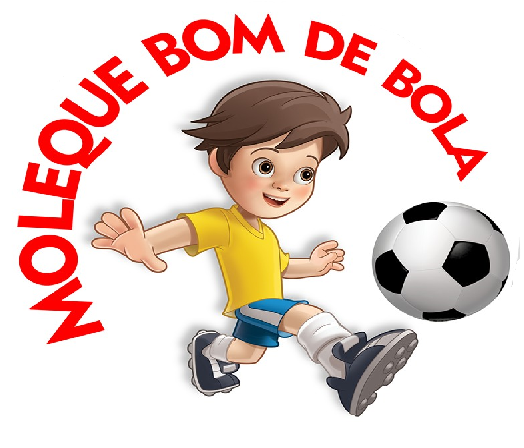 30/10 a 04/11/2018QUILOMBOBOLETIM DE PROGRAMAÇÃOPavilhão Comunitário Paróquia Santa InêsAvenida Coronel Bertaso, 1003Centro - Fone (49) 3346 3443QuilomboRua Santo Ângelo, 195Centro - Fone (49) 3346 2400QuilomboCCEF FUTEBOL  - MOLEQUE BOM DE BOLA 2018MasculinoMasculinoMasculinoFemininoFemininoFemininoEEB PROFª JUREMA SAVI MILANEZ  QUILOMBOSedeEEB PROFª JUREMA SAVI MILANEZ  QUILOMBOSedeCOLEGIO EXPONENCIALCHAPECÓ/4ªADR1º /2017EEB VIDAL RAMOS JRCONCÓRDIA/6ªADR1º /2017COLÉGIO INCENTIVOBIGUAÇU/GF2º / 2017EEB SÃO VICENTEITAPIRANGA/30ªADR2º / 2017CE RECRIARTECAMBORIÚ/17ªADR3º / 2017EEB SÃO LUÍZUNIÃO DO OESTE/31ª ADR2º LUGAR SELETIVA 3EEB SÃO VICENTE ITAPIRANGA/30ªADRSELETIVA 1CIEF – IPORÃ DO OESTE/30ªADRSELETIVA 1EEB JOSÉ MARCOLINO ECKERTPINHALZINHO/2ª ADRSELETIVA 2EEB LOURDES LAGOCHAPECO/4ª ADRSELETIVA 2EBM DOM BOSCO  XAXIM/5ªADRSELETIVA 3EEB RAUL POMPÉIACAMPO ERÊ/3ªADRSELETIVA 3NEM JOÃO CANTON IPUMIRIM/32ª ADRSELETIVA 4EBM VILSON KLEINUBING CAPINZAL/7ªADRSELETIVA 4EEBM PROF WALDEMAR KLEINUBING/VIDEIRA/9ªADRSELETIVA 5EBM CARLOS PISANIMONTE CARLO/8ªADRSELETIVA 5EBM JORNALISTA CALDS JUNIOR/ CORREIA PINTO/26ªADRSELETIVA 6EEB PADRE ANTONIO VIEIRA/ANITA GARIBALDI/26ªADRSELETIVA 6EEB OLGA NUNES DE ABREUCORONEL MARTINS/3ª ADR2º LUGAR SELETIVA 3EEB Dr FERNANDO FERREIRA DE MELLO/ RIO DO CAMPO/33ªADRSELETIVA 7EM CHRISTA SEDLACEK IBIRAMA/14ªADRSELETIVA 8EMEF P. MATHIAS Mª STEIN GUARAMIRIM/23ªADRSELETIVA 8EEB SÃO BENTO  SÃO BENTO DO SUL/24ªADRSELETIVA 9EM TEREZINHA CORREA AGOSTINHO/BELA VISTA DO TOLDO/25ªADRSELETIVA 9COLÉGIO MUNICIPAL DE INDAIAL/34ª ADRSELETIVA 10EEB PROFº CARLOS MAFFEZZOLLI    GUABIRUBA/16ªADRSELETIVA 10EEB ALTAMIRO GUIMARÃES/ANTÔNIO CARLOS/ADR GFSELETIVA 11EEB PROFESSOR JOSÉ RODRIGUES LOPES/GAROPABA/18ªADRSELETIVA 11COLEGIO SÃO BENTO  CRICIUMA/20ªADRSELETIVA 12EEB TIMBÉ DO SULTIMBÉ DO SUL/21ªADRSELETIVA 12MASCULINOCHAVE ACHAVE ACHAVE ACHAVE BCHAVE BCHAVE B1COLEGIO EXPONENCIALCHAPECÓ/4ªADR5CE RECRIARTECAMBORIÚ/17ªADR2EEB SÃO VICENTE - ITAPIRANGA/30ªADR6EEB OLGA NUNES DE ABREUCORONEL MARTINS/3ª ADR3EEB PROFª JUREMA SAVI MILANEZ / QUILOMBO/SEDE7EBM DOM BOSCO  XAXIM/5ªADR4EM CHRISTA SEDLACEK IBIRAMA/14ªADR8EEB ALTAMIRO GUIMARÃES/ANTÔNIO CARLOS/ADR GFCHAVE CCHAVE CCHAVE CCHAVE DCHAVE DCHAVE D9COLÉGIO INCENTIVOBIGUAÇU/GF13EEBM PROF WALDEMAR KLEINUBING/VIDEIRA/9ªADR10EEB SÃO BENTO                     SÃO BENTO DO SUL/24ªADR14EBM JORNALISTA CALDAS JUNIOR/ CORREIA PINTO/26ªADR11NEM JOÃO CANTON IPUMIRIM/32ª ADR15COLEGIO SÃO BENTO  CRICIUMA/20ªADR12COLÉGIO MUNICIPAL DE INDAIAL/34ª ADR16EEB JOSÉ MARCOLINO ECKERTPINHALZINHO/2ª ADRFEMININOCHAVE ACHAVE ACHAVE ACHAVE BCHAVE BCHAVE B1EEB RAUL POMPÉIA            CAMPO ERÊ/3ªADR5EEB SÃO VICENTEITAPIRANGA/30ªADR2EMEF P. MATHIAS Mª STEIN GUARAMIRIM/23ªADR6EBM CARLOS PISANIMONTE CARLO/8ªADR3EEB TIMBÉ DO SUL                TIMBÉ DO SUL/21ªADR7EEB Dr FERNANDO FERREIRA DE MELLO/ RIO DO CAMPO/33ªADR4EEB PADRE ANTONIO VIEIRA/ANITA GARIBALDI/26ªADR8EBM VILSON KLEINUBING CAPINZAL/7ªADRCHAVE CCHAVE CCHAVE CCHAVE DCHAVE DCHAVE D9EEB VIDAL RAMOS JRCONCÓRDIA/6ªADR13EEB SÃO LUÍZUNIÃO DO OESTE/31ª ADR10EEB PROFº CARLOS MAFFEZZOLLI    GUABIRUBA/16ªADR14EEB LOURDES LAGOCHAPECO/4ª ADR11EEB PROFESSOR JOSÉ RODRIGUES LOPES/GAROPABA/18ªADR15EM TEREZINHA CORREA AGOSTINHO/BELA VISTA DO TOLDO/25ªADR12CIEF – IPORÃ DO OESTE/30ªADR16EEB PROFª JUREMA SAVI MILANEZ / QUILOMBOLOCAL DE ALIMENTAÇÃOCCO - FESPORTELOCAIS DE ALOJAMENTO1EEB PADRE ANTONIO VIEIRAANITAGARIBALDI/26ªADREEB PROFª JUREMA SAVI MILANEZRUA SANTA ANGELO – 205CENTRO49 33462450DIRETOR DILAMAR GRISS49 9880249962EEB PROFº CARLOS MAFFEZZOLLIGUABIRUBA/16ªADREEB PROFª JUREMA SAVI MILANEZRUA SANTA ANGELO – 205CENTRO49 33462450DIRETOR DILAMAR GRISS49 9880249963EMEF P. MATHIAS Mª STEIN GUARAMIRIM/23ªADREEB PROFª JUREMA SAVI MILANEZRUA SANTA ANGELO – 205CENTRO49 33462450DIRETOR DILAMAR GRISS49 9880249964EEB Dr FERNANDO F. DE MELLO RIO DO CAMPO/33ªADREEB PROFª JUREMA SAVI MILANEZRUA SANTA ANGELO – 205CENTRO49 33462450DIRETOR DILAMAR GRISS49 9880249965EBM VILSON KLEINUBING CAPINZAL/7ªADREEB PROFª JUREMA SAVI MILANEZRUA SANTA ANGELO – 205CENTRO49 33462450DIRETOR DILAMAR GRISS49 9880249966EM TEREZINHA C.AGOSTINHOBELA VISTA DO TOLDO/25ªADREEB PROFª JUREMA SAVI MILANEZRUA SANTA ANGELO – 205CENTRO49 33462450DIRETOR DILAMAR GRISS49 9880249967EEBM PROF WALDEMAR KLEINUBINGVIDEIRA/9ª ADREEB PROFª JUREMA SAVI MILANEZRUA SANTA ANGELO – 205CENTRO49 33462450DIRETOR DILAMAR GRISS49 9880249968EEB SÃO BENTO SÃO BENTO DO SUL/24ªADREEB PROFª JUREMA SAVI MILANEZRUA SANTA ANGELO – 205CENTRO49 33462450DIRETOR DILAMAR GRISS49 9880249969N.E.M.  JOÃO CANTON IPUMIRIM/32ª ADEEB PROFª JUREMA SAVI MILANEZRUA SANTA ANGELO – 205CENTRO49 33462450DIRETOR DILAMAR GRISS49 98802499610EEB OLGA NUNES DE ABREUCORONEL MARTINS/3ª ADREEB PROFª JUREMA SAVI MILANEZRUA SANTA ANGELO – 205CENTRO49 33462450DIRETOR DILAMAR GRISS49 98802499611EBM JOR. CALDS JUNIORCORREIA PINTO/26ªADREEB PROFª JUREMA SAVI MILANEZRUA SANTA ANGELO – 205CENTRO49 33462450DIRETOR DILAMAR GRISS49 98802499612EBM CARLOS PISANIMONTE CARLO/8ª ADREEB PROFª JUREMA SAVI MILANEZRUA SANTA ANGELO – 205CENTRO49 33462450DIRETOR DILAMAR GRISS49 988024996	13EEB TIMBÉ DO SULTIMBÉ DO SUL/21ªADREM BRANCA DE NEVERUA JOÃO PESSOA – 16BAIRRO SANTA INÊSDIRETORAROSA DEBORTOLI49 99965950514EEB VIDAL RAMOS EEB JOAQUIM RAMOS/CRICIÚMACONCÓRDIA/6ªADREM BRANCA DE NEVERUA JOÃO PESSOA – 16BAIRRO SANTA INÊSDIRETORAROSA DEBORTOLI49 99965950515EEB PROF. JOSÉ RODRIGUES LOPESGAROPABA/18ªADREM BRANCA DE NEVERUA JOÃO PESSOA – 16BAIRRO SANTA INÊSDIRETORAROSA DEBORTOLI49 99965950516COLÉGIO INCENTIVOBIGUAÇU/GFEM BRANCA DE NEVERUA JOÃO PESSOA – 16BAIRRO SANTA INÊSDIRETORAROSA DEBORTOLI49 99965950517CE RECRIARTECAMBORIÚ/17ªADREM BRANCA DE NEVERUA JOÃO PESSOA – 16BAIRRO SANTA INÊSDIRETORAROSA DEBORTOLI49 99965950518EEB ALTAMIRO GUIMARÃESANTÔNIO CARLOS/ADR GFEM BRANCA DE NEVERUA JOÃO PESSOA – 16BAIRRO SANTA INÊSDIRETORAROSA DEBORTOLI49 99965950519COLEGIO SÃO BENTO CRICIUMA/20ªADREM BRANCA DE NEVERUA JOÃO PESSOA – 16BAIRRO SANTA INÊSDIRETORAROSA DEBORTOLI49 99965950520EEB RAUL POMPÉIACAMPO ERÊ/3ªADRCEIMRUA JOAÇABAPROXIMO POSTO SAÚDEDIRETORANOELI PANSERA49 99131913621CIEF/IPORÃ DO OESTEIPORÃ DO OESTE/30ªADRCEIMRUA JOAÇABAPROXIMO POSTO SAÚDEDIRETORANOELI PANSERA49 99131913622EEB SÃO VICENTEITAPIRANGA/30ªADRCEIMRUA JOAÇABAPROXIMO POSTO SAÚDEDIRETORANOELI PANSERA49 99131913623EEB SÃO LUÍZUNIÃO DO OESTE/31ª ADRCEIMRUA JOAÇABAPROXIMO POSTO SAÚDEDIRETORANOELI PANSERA49 99131913624EEB SÃO VICENTE ITAPIRANGA/30ªADRCEIMRUA JOAÇABAPROXIMO POSTO SAÚDEDIRETORANOELI PANSERA49 99131913625EM CHRISTA SEDLACEK IBIRAMA/14ªADRCRECHERUA JACOB SIMON – 401BAIRRO BELA VISTADIRETORAVERA GOMES DE OLIVEIRA49 99181763426COLÉGIO MUNICIPAL DE INDAIALINDAIAL/34ª ADRCRECHERUA JACOB SIMON – 401BAIRRO BELA VISTADIRETORAVERA GOMES DE OLIVEIRA49 99181763427EBM DOM BOSCO  XAXIM/5ªADRCRECHERUA JACOB SIMON – 401BAIRRO BELA VISTADIRETORAVERA GOMES DE OLIVEIRA49 99181763428EEB JOSÉ MARCOLINO ECKERTPINHALZINHO/2ª ADRCRECHERUA JACOB SIMON – 401BAIRRO BELA VISTADIRETORAVERA GOMES DE OLIVEIRA49 99181763429COLEGIO EXPONENCIALCHAPECÓ/4ªADRUNOPARRUA PRESIDENTE JUSCELINO – 240CENTRODIRETORALILIA ZARDO FORNARI49 99134302030EEB LOURDES LAGOCHAPECO/4ª ADRUNOPARRUA PRESIDENTE JUSCELINO – 240CENTRODIRETORALILIA ZARDO FORNARI49 991343020FUTEBOLFUTEBOLFUTEBOLCAMPO DO SER QUILOMBO - RUA DOS ESPORTES - CENTROCAMPO DO SER QUILOMBO - RUA DOS ESPORTES - CENTROCAMPO DO SER QUILOMBO - RUA DOS ESPORTES - CENTROCAMPO DO SER QUILOMBO - RUA DOS ESPORTES - CENTROCAMPO DO SER QUILOMBO - RUA DOS ESPORTES - CENTRO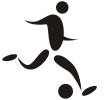 JogoNaipeHora[A] - Escola / Município / ADRX[B] - Escola / Município / ADRChave1M10:15EEB SÃO VICENTE - ITAPIRANGA/30ªADRXEEB PROFª JUREMA SAVI MILANEZ / QUILOMBO/SEDEA2F13:45EEB RAUL POMPÉIACAMPO ERÊ/3ªADRXEEB PADRE ANTONIO VIEIRA/ANITA GARIBALDI/26ªADRA3F15:00EMEF P. MATHIAS Mª STEIN GUARAMIRIM/23ªADRXEEB TIMBÉ DO SULTIMBÉ DO SUL/21ªADRA4M16:15COLEGIO EXPONENCIALCHAPECÓ/4ªADRXEM CHRISTA SEDLACEK IBIRAMA/14ªADRAFUTEBOLFUTEBOLFUTEBOLCAMPO DO SER GANDINI - LINHA JANEIROCAMPO DO SER GANDINI - LINHA JANEIROCAMPO DO SER GANDINI - LINHA JANEIROCAMPO DO SER GANDINI - LINHA JANEIROCAMPO DO SER GANDINI - LINHA JANEIROJogoNaipeHora[A] - Escola / Município / ADRX[B] - Escola / Município / ADRChave5M10:15EEB OLGA NUNES DE ABREUCORONEL MARTINS/3ª ADRXEBM DOM BOSCOXAXIM/5ªADRB6F13:45EEB SÃO VICENTEITAPIRANGA/30ªADRXEBM VILSON KLEINUBING CAPINZAL/7ªADRB7F15:00EBM CARLOS PISANIMONTE CARLO/8ªADRXEEB Dr FERNANDO FERREIRA DE MELLO/ RIO DO CAMPO/33ªADRB8M16:15CE RECRIARTECAMBORIÚ/17ªADRXEEB ALTAMIRO GUIMARÃES/ANTÔNIO CARLOS/GFBFUTEBOLFUTEBOLFUTEBOLCAMPO DO SER INTERNACIONAL – LINHA PINHAL – TREVO SUL SC 157CAMPO DO SER INTERNACIONAL – LINHA PINHAL – TREVO SUL SC 157CAMPO DO SER INTERNACIONAL – LINHA PINHAL – TREVO SUL SC 157CAMPO DO SER INTERNACIONAL – LINHA PINHAL – TREVO SUL SC 157CAMPO DO SER INTERNACIONAL – LINHA PINHAL – TREVO SUL SC 157JogoNaipeHora[A] - Escola / Município / ADRX[B] - Escola / Município / ADRChave9M10:15COLÉGIO INCENTIVOBIGUAÇU/GFXCOLÉGIO MUNICIPAL DE INDAIAL/34ª ADRC10F13:45EEB VIDAL RAMOS JRCONCÓRDIA/6ªADRXCIEFIPORÃ DO OESTE/30ªADRC11F15:00EEB PROFº CARLOS MAFFEZZOLLI    GUABIRUBA/16ªADRXEEB PROFESSOR JOSÉ RODRIGUES LOPES/GAROPABA/18ªADRC12M16:15EEB SÃO BENTOSÃO BENTO DO SUL/24ªADRXN.E.M. JOÃO CANTONIPUMIRIM/32ª ADRCFUTEBOLFUTEBOLFUTEBOLCAMPO DO SER JUVENTUDE – TREVO NORTE -  SC 157CAMPO DO SER JUVENTUDE – TREVO NORTE -  SC 157CAMPO DO SER JUVENTUDE – TREVO NORTE -  SC 157CAMPO DO SER JUVENTUDE – TREVO NORTE -  SC 157CAMPO DO SER JUVENTUDE – TREVO NORTE -  SC 157JogoNaipeHora[A] - Escola / Município / ADRX[B] - Escola / Município / ADRChave13M10:15EEBM PROF WALDEMAR KLEINUBING/VIDEIRA/9ªADRXEEB JOSÉ MARCOLINO ECKERTPINHALZINHO/2ª ADRD14F13:45EEB SÃO LUÍZUNIÃO DO OESTE/31ª ADRXEEB PROFª JUREMA SAVI MILANEZ  QUILOMBO/SEDED15F15:00EEB LOURDES LAGOCHAPECO/4ª ADRXEM TEREZINHA CORREA AGOSTINHO/BELA VISTA DO TOLDO/25ªADRD16M16:15EBM JORNALISTA CALDS JUNIOR/ CORREIA PINTO/26ªADRXCOLEGIO SÃO BENTO CRICIUMA/20ªADRDFUTEBOLFUTEBOLFUTEBOLCAMPO DO SER GANDINI - LINHA JANEIROCAMPO DO SER GANDINI - LINHA JANEIROCAMPO DO SER GANDINI - LINHA JANEIROCAMPO DO SER GANDINI - LINHA JANEIROCAMPO DO SER GANDINI - LINHA JANEIROJogoNaipeHora[A] - Escola / Município / ADRX[B] - Escola / Município / ADRChave17F09:00EEB PADRE ANTONIO VIEIRAANITA GARIBALDI/26ªADRXEEB TIMBÉ DO SULTIMBÉ DO SUL/21ªADRA18F10:15EEB RAUL POMPÉIACAMPO ERÊ/3ªADRXEMEF P. MATHIAS Mª STEIN GUARAMIRIM/23ªADRA19M15:00COLEGIO EXPONENCIALCHAPECÓ/4ªADRXEEB SÃO VICENTE - ITAPIRANGA/30ªADRA20M16:15EM CHRISTA SEDLACEK IBIRAMA/14ªADRXEEB PROFª JUREMA SAVI MILANEZ / QUILOMBO/SEDEAFUTEBOLFUTEBOLFUTEBOLCAMPO DO SER INTERNACIONAL – LINHA PINHAL – TREVO SUL SC 157CAMPO DO SER INTERNACIONAL – LINHA PINHAL – TREVO SUL SC 157CAMPO DO SER INTERNACIONAL – LINHA PINHAL – TREVO SUL SC 157CAMPO DO SER INTERNACIONAL – LINHA PINHAL – TREVO SUL SC 157CAMPO DO SER INTERNACIONAL – LINHA PINHAL – TREVO SUL SC 157JogoNaipeHora[A] - Escola / Município / ADRX[B] - Escola / Município / ADRChave21F09:00EBM VILSON KLEINUBING CAPINZAL/7ªADRXEEB Dr FERNANDO FERREIRA DE MELLO/ RIO DO CAMPO/33ªADRB22F10:15EEB SÃO VICENTEITAPIRANGA/30ªADRXEBM CARLOS PISANIMONTE CARLO/8ªADRB23M15:00EEB ALTAMIRO GUIMARÃESANTÔNIO CARLOS/GFXEBM DOM BOSCOXAXIM/5ªADRB24M16:15CE RECRIARTECAMBORIÚ/17ªADRXEEB OLGA NUNES DE ABREUCORONEL MARTINS/3ª ADRBFUTEBOLFUTEBOLFUTEBOLCAMPO DO SER JUVENTUDE – TREVO NORTE -  SC 157CAMPO DO SER JUVENTUDE – TREVO NORTE -  SC 157CAMPO DO SER JUVENTUDE – TREVO NORTE -  SC 157CAMPO DO SER JUVENTUDE – TREVO NORTE -  SC 157CAMPO DO SER JUVENTUDE – TREVO NORTE -  SC 157JogoNaipeHora[A] - Escola / Município / ADRX[B] - Escola / Município / ADRChave25F09:00CIEFIPORÃ DO OESTE/30ªADXEEB PROFESSOR JOSÉ RODRIGUES LOPES/GAROPABA/18ªADRC26F10:15EEB VIDAL RAMOS JRCONCÓRDIA/6ªADRXEEB PROFº CARLOS MAFFEZZOLLI    GUABIRUBA/16ªADRC27M15:00COLÉGIO MUNICIPAL DE INDAIAL/34ª ADRXNEM JOÃO CANTON IPUMIRIM/32ª ADRC28M16:15COLÉGIO INCENTIVOBIGUAÇU/GFXEEB SÃO BENTOSÃO BENTO DO SUL/24ªADRCFUTEBOLFUTEBOLFUTEBOLCAMPO DO SER QUILOMBO - RUA DOS ESPORTES - CENTROCAMPO DO SER QUILOMBO - RUA DOS ESPORTES - CENTROCAMPO DO SER QUILOMBO - RUA DOS ESPORTES - CENTROCAMPO DO SER QUILOMBO - RUA DOS ESPORTES - CENTROCAMPO DO SER QUILOMBO - RUA DOS ESPORTES - CENTROJogoNaipeHora[A] - Escola / Município / ADRX[B] - Escola / Município / ADRChave29F09:00EEB PROFª JUREMA SAVI MILANEZ  QUILOMBO/SEDEXEM TEREZINHA CORREA AGOSTINHO/BELA VISTA DO TOLDO/25ªADRD30F10:15EEB SÃO LUÍZUNIÃO DO OESTE/31ª ADRXEEB LOURDES LAGOCHAPECO/4ª ADRD31M15:00EEB JOSÉ MARCOLINO ECKERTPINHALZINHO/2ª ADRXCOLEGIO SÃO BENTO  CRICIUMA/20ªADRD32M16:15EEBM PROF WALDEMAR KLEINUBING/VIDEIRA/9ªADRXEBM JORNALISTA CALDAS JUNIOR CORREIA PINTO/26ªADRDFUTEBOLFUTEBOLFUTEBOLCAMPO DO SER JUVENTUDE – TREVO NORTE -  SC 157CAMPO DO SER JUVENTUDE – TREVO NORTE -  SC 157CAMPO DO SER JUVENTUDE – TREVO NORTE -  SC 157CAMPO DO SER JUVENTUDE – TREVO NORTE -  SC 157CAMPO DO SER JUVENTUDE – TREVO NORTE -  SC 157JogoNaipeHora[A] - Escola / Município / ADRX[B] - Escola / Município / ADRChave33F15:00EMEF P. MATHIAS Mª STEIN GUARAMIRIM/23ªADRXEEB PADRE ANTONIO VIEIRA/ANITA GARIBALDI/26ªADRA34F16:15EEB TIMBÉ DO SULTIMBÉ DO SUL/21ªADRXEEB RAUL POMPÉIACAMPO ERÊ/3ªADRA35M09:00EEB SÃO VICENTE - ITAPIRANGA/30ªADRXEM CHRISTA SEDLACEK IBIRAMA/14ªADRA36M10:15EEB PROFª JUREMA SAVI MILANEZ  QUILOMBO/SEDEXCOLEGIO EXPONENCIALCHAPECÓ/4ªADRAFUTEBOLFUTEBOLFUTEBOLCAMPO DO SER QUILOMBO - RUA DOS ESPORTES - CENTROCAMPO DO SER QUILOMBO - RUA DOS ESPORTES - CENTROCAMPO DO SER QUILOMBO - RUA DOS ESPORTES - CENTROCAMPO DO SER QUILOMBO - RUA DOS ESPORTES - CENTROCAMPO DO SER QUILOMBO - RUA DOS ESPORTES - CENTROJogoNaipeHora[A] - Escola / Município / ADRX[B] - Escola / Município / ADRChave37F15:00EBM CARLOS PISANIMONTE CARLO/8ªADRXEBM VILSON KLEINUBING CAPINZAL/7ªADRB38F16:15EEB Dr FERNANDO FERREIRA DE MELLO/ RIO DO CAMPO/33ªADRXEEB SÃO VICENTEITAPIRANGA/30ªADRB39M09:00EEB OLGA NUNES DE ABREUCORONEL MARTINS/3ª ADRXEEB ALTAMIRO GUIMARÃES/ANTÔNIO CARLOS/GFB40M10:15EBM DOM BOSCOXAXIM/5ªADRXCE RECRIARTECAMBORIÚ/17ªADRBFUTEBOLFUTEBOLFUTEBOLCAMPO DO SER GANDINI - LINHA JANEIROCAMPO DO SER GANDINI - LINHA JANEIROCAMPO DO SER GANDINI - LINHA JANEIROCAMPO DO SER GANDINI - LINHA JANEIROCAMPO DO SER GANDINI - LINHA JANEIROJogoNaipeHora[A] - Escola / Município / ADRX[B] - Escola / Município / ADRChave41F15:00EEB PROFº CARLOS MAFFEZZOLLI    GUABIRUBA/16ªADRXCIEFIPORÃ DO OESTE/30ªADC42F16:15EEB PROFESSOR JOSÉ RODRIGUES LOPES/GAROPABA/18ªADRXEEB VIDAL RAMOS JRCONCÓRDIA/6ªADRC43M09:00EEB SÃO BENTOSÃO BENTO DO SUL/24ªADRXCOLÉGIO MUNICIPAL DE INDAIAL/34ª ADRC44M10:15NEM JOÃO CANTON IPUMIRIM/32ª ADRXCOLÉGIO INCENTIVOBIGUAÇU/GFCFUTEBOLFUTEBOLFUTEBOLCAMPO DO SER INTERNACIONAL – LINHA PINHAL – TREVO SUL SC 157CAMPO DO SER INTERNACIONAL – LINHA PINHAL – TREVO SUL SC 157CAMPO DO SER INTERNACIONAL – LINHA PINHAL – TREVO SUL SC 157CAMPO DO SER INTERNACIONAL – LINHA PINHAL – TREVO SUL SC 157CAMPO DO SER INTERNACIONAL – LINHA PINHAL – TREVO SUL SC 157JogoNaipeHora[A] - Escola / Município / ADRX[B] - Escola / Município / ADRChave45F15:00EM TEREZINHA CORREA AGOSTINHO/BELA VISTA DO TOLDO/25ªADRXEEB SÃO LUÍZUNIÃO DO OESTE/31ª ADRD46F16:15EEB LOURDES LAGOCHAPECO/4ª ADRXEEB PROFª JUREMA SAVI MILANEZ / QUILOMBO/SEDED47M09:00EBM JORNALISTA CALDAS JUNIOR CORREIA PINTO/26ªADRXEEB JOSÉ MARCOLINO ECKERTPINHALZINHO/2ª ADRD48M10:15COLEGIO SÃO BENTO  CRICIUMA/20ªADRXEEBM PROF WALDEMAR KLEINUBING/VIDEIRA/9ªADRDFUTEBOLFUTEBOLFUTEBOLCAMPO DO SER INTERNACIONAL – LINHA PINHAL – TREVO SUL SC 157CAMPO DO SER INTERNACIONAL – LINHA PINHAL – TREVO SUL SC 157CAMPO DO SER INTERNACIONAL – LINHA PINHAL – TREVO SUL SC 157CAMPO DO SER INTERNACIONAL – LINHA PINHAL – TREVO SUL SC 157CAMPO DO SER INTERNACIONAL – LINHA PINHAL – TREVO SUL SC 157JogoNaipeHora[A] - Escola / Município / ADRX[B] - Escola / Município / ADRChave49F09:00XELIM50M10:15XELIMFUTEBOLFUTEBOLFUTEBOLCAMPO DO SER GANDINI - LINHA JANEIROCAMPO DO SER GANDINI - LINHA JANEIROCAMPO DO SER GANDINI - LINHA JANEIROCAMPO DO SER GANDINI - LINHA JANEIROCAMPO DO SER GANDINI - LINHA JANEIROJogoNaipeHora[A] - Escola / Município / ADRX[B] - Escola / Município / ADRChave51F09:00XELIM52M10:15XELIMFUTEBOLFUTEBOLFUTEBOLCAMPO DO SER JUVENTUDE – TREVO NORTE -  SC 157CAMPO DO SER JUVENTUDE – TREVO NORTE -  SC 157CAMPO DO SER JUVENTUDE – TREVO NORTE -  SC 157CAMPO DO SER JUVENTUDE – TREVO NORTE -  SC 157CAMPO DO SER JUVENTUDE – TREVO NORTE -  SC 157JogoNaipeHora[A] - Escola / Município / ADRX[B] - Escola / Município / ADRChave53F09:00XELIM54M10:15XELIM57FXS/F58MXS/FFUTEBOLFUTEBOLFUTEBOLCAMPO DO SER QUILOMBO - RUA DOS ESPORTES - CENTROCAMPO DO SER QUILOMBO - RUA DOS ESPORTES - CENTROCAMPO DO SER QUILOMBO - RUA DOS ESPORTES - CENTROCAMPO DO SER QUILOMBO - RUA DOS ESPORTES - CENTROCAMPO DO SER QUILOMBO - RUA DOS ESPORTES - CENTROJogoNaipeHora[A] - Escola / Município / ADRX[B] - Escola / Município / ADRChave55F09:00XELIM56M10:15XELIM59FXS/F60MXS/FFUTEBOLFUTEBOLFUTEBOLCAMPO DO SER JUVENTUDE – TREVO NORTE -  SC 157CAMPO DO SER JUVENTUDE – TREVO NORTE -  SC 157CAMPO DO SER JUVENTUDE – TREVO NORTE -  SC 157CAMPO DO SER JUVENTUDE – TREVO NORTE -  SC 157CAMPO DO SER JUVENTUDE – TREVO NORTE -  SC 157JogoNaipeHora[A] - Escola / Município / ADRX[B] - Escola / Município / ADRChave61F09:00X3º-4º62M10:15X3º-4ºFUTEBOLFUTEBOLFUTEBOLCAMPO DO SER QUILOMBO - RUA DOS ESPORTES - CENTROCAMPO DO SER QUILOMBO - RUA DOS ESPORTES - CENTROCAMPO DO SER QUILOMBO - RUA DOS ESPORTES - CENTROCAMPO DO SER QUILOMBO - RUA DOS ESPORTES - CENTROCAMPO DO SER QUILOMBO - RUA DOS ESPORTES - CENTROJogoNaipeHora[A] - Escola / Município / ADRX[B] - Escola / Município / ADRChave63F09:00X1º-2º64M10:15X1º-2º